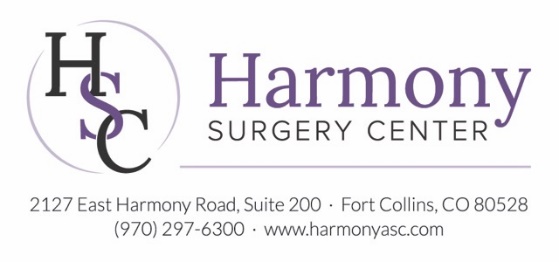 SCHEDULED PATIENTS:Copy the password: - HSC970NEW then click on the link below to fill out your PATIENT REGISTRATION AND HEALTH HISTORY:https://harmonyasc.simpleadmit.com